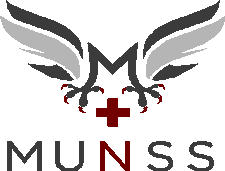 MUNSS 2020Meeting MinutesAttendance and AbsencesPresent:Faculty Advisors: Tracey JewissCore Exec.: Melissa Pigg (President), Linda Vu (VP Conestoga), Kassiani Tzoganakis (Exec. Assist.), Callista Liu (Finance), Sarah Homsi (Education McMaster), Victoria Guido (Indigenous Student Rep), Hiba Imran (VP Mohawk)General Exec.: Level Reps:L1: Jaanvi Karani (L1 McMaster), Jordan Anderson (L1 McMaster), Yurliee Padua (L1 Conestoga), Grace Downing (L1 Conestoga), L2: Jody-Ann Spender (L2 Conestoga), Elizabeth Murley (L2 Conestoga), L3: Danielle Lund (L3 McMaster), Jhanvi Kharwar (L3 McMaster), Akos Simons (L3 Mohawk), Emily Cruickshank (L3 Conestoga), Isabella Galvin (L3 Conestoga)L4: Rebbeca Henderson (L4 Conestoga)RPN-BScN: Evelyn Phen (RPN-BScN Conestoga)Accelerated: Jessica Loiseau (Accelerated McMaster)CNSA: Amy Li (CNSA OD McMaster)RNAO: Nicole Dan (RNAO Hamilton) Spirit Wear: Camryn Lum (Spirit Wear Coordinator)Awards: Noah Reisman (Awards)Social: Hanna Jandrew (Social Mohawk)Non-voting: Riana Bagtasos (SRA Rep), Maxine Juneau (WW Planner)Absent:Core Exec.: Vishnuka Sivapoologasundaram (VP McMaster), Jennifer Phan (Communications)General Exec.: Level Reps:L2: Sarah Curtay (L2 McMaster), Shaylyn Benaissa (L2 McMaster), Devanshi Barot (L2 Mohawk), Jenna Lee Bourdeau (L2 Mohawk)L3: Laura Gordon (L3 Mohawk)L4: Homayra Ahmed (L4 McMaster), Malaika Janjua (L4 Mohawk)RPN-BScN:  Aline Kafaf (RPN-BScN Conestoga), Donavyn Phillip-Wright (RPN-BScN Mohawk), Kristen Gale (RPN-BScN Mohawk)Accelerated: Viktorija Burcul (Accelerated McMaster)Social: Thaksha Kulenthiran (Social McMaster), Joshe Belrose (Social Conestoga)CNSA: Rebecca Lazaar (CNSA OD Conestoga)Communications:  Jacqueline Johnson (Multimedia Assist. Mac/Mo), Andy Chea (Multimedia Assist. Conestoga)OpeningMotion to start the meeting at 19h02Motioned by Conestoga VP, seconded by FinanceVOCsFacilitated by Sarah Homsi, Education Chairperson for McMasterSara Rajiwate - L4 McMasterVOC PassedNoah Reisman - AwardsVOC PassedRole ReviewFacilitated by Melissa Pigg, PresidentOverview of core and general executive member roles which can be found in the constitutionUpdatesVP Conestoga: no updatesVP Mohawk: no updatesVP McMaster: no updatesExecutive Assistant: no updatesFinance: working on assigning authority transferGot into online bankingWorking on proposed budgetEducation McMaster: graphic done for open positionsCommunications: no updatesIndigenous Student Rep: will post next 2 books for book club soonL1: no updatesL2: no updatesL3: no updatesL4: no updatesNeed some communication from last year’s L4 reps; can reach out to faculty for helpRPN-BScN: no updatesAccelerated: no updatesCNSA: no updates, just waiting on email accessRNAO: got go-ahead from RNAO chapters to make Instagram account; waiting on email accessSpirit Wear: going to collaborate with yyz nurse, she is going to make spiritwear; will put our survey to all FB groups to see what students want to see; potentially ordering sweaters and stickers in one bundleSocial: challenge to plan online events, decided on no type of formal but will plan another type of event - reach out with ideas!Giveaways - reach out to Social about any potential donorsNetflix partyInteractive do-at-home activitySpooky story nightHouse partyCloseMotion to end the meeting at 20h26Motioned by L2, seconded by Spirit WearDate10-05-2020, 1900-2030LocationVirtual